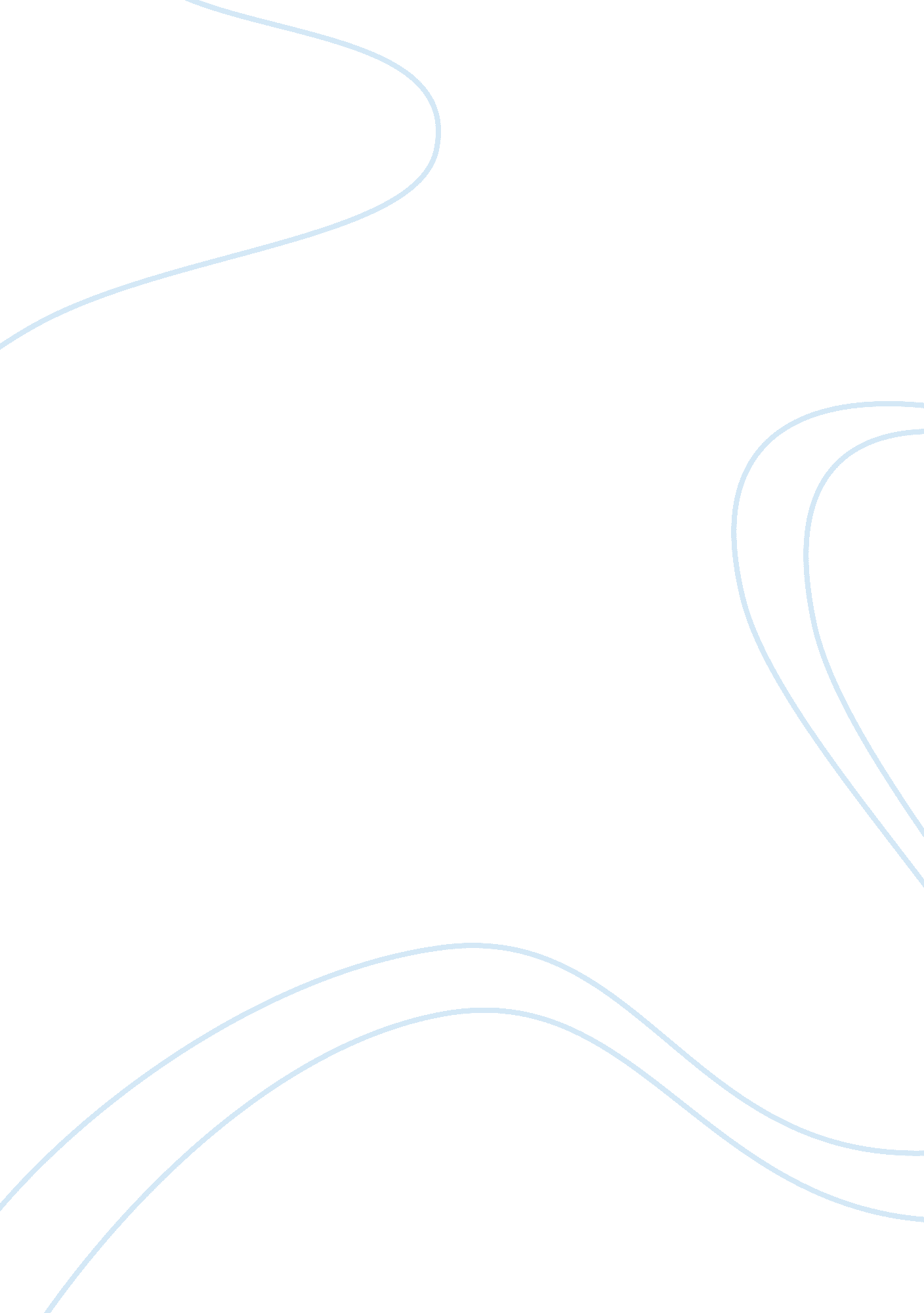 Week 2 1.2 submissionLinguistics, English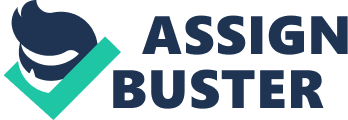 ACT Center Employees CC: hrd.@act. com BCC: Acceptable Usage of Employee Email and Messaging Services Attachment: To Our Valued Employees: 
It has recently come to the attention of our Information Technology Department that there have been a number of hacking attempts upon our server over the past three months. Although our firewalls have been successful in thwarting the attempted security breaches, we would like to remind everyone of our company employee email and messaging services policy. This reminder is being sent out to all employees because our highly capable IT Security Department noted that the attempts to break into our servers coincided with high email traffic from within our system to outside email accounts. Our security team suggested that there might be a direct link between the two events. So it behooves us to remind our employees of their responsibilities pertaining to the secure use of the company email and messaging systems. 
In order to ensure the continued security of our company servers, please take note of the following while using our company email and messaging services: 
Email Privacy Policy: 
Any employees of this company can have NO expectation of privacy concerning email, phone, IM, Text messaging, web browsing or data  when using company resources. These resources include but are not limited to: 
Company email 
Company internet connection 
Company computers 
Company phone services 
Company data network 
Company server 
Company premises 
Acceptable uses of Company Email and Messaging Systems 
The company provides internet and email access solely for business purposes. We encourage the use of email and instant messaging in order to help facilitate the speedy communication between departments and branches. The company provides these technological services in an effort to represent our company in the most productive manner possible to our clients. However, we discourage the use of email and instant messaging for personal reasons using company equipment. Such types of use exposes our company servers and clients to electronic problems such as identity theft and hacking. Therefore, it is the responsibility of every employee to ensure our server security by responsibly using the email and messaging system of the company. Any improper use of the Internet or e-mail is not acceptable and will not be permitted. 
Unacceptable Use of Company Email and Instant Messaging 
The company e-mail and Internet access may not be used for transmitting, retrieving or storage of any communications of a discriminatory or harassing nature or materials that are obscene or X-rated. 
Harassment of any kind is prohibited. No messages with derogatory or inflammatory remarks about an individuals race, age, disability, religion, national origin, physical attributes or sexual preference shall be transmitted. 
No abusive, profane or offensive language is to be transmitted through the companys e-mail or Internet system. 
Electronic media may also not be used for any other purpose that is illegal or against company policy or contrary to the companys best interest. 
Solicitation of non-company business or any use of the company e-mail or Internet for personal gain is prohibited. 
Any deviation by an employee from the aforementioned guidelines for the proper use of company email and instant messaging shall result in the immediate termination of employment and the possible cancellation of his separation and/or retirement benefits. 
Please be guided accordingly. You may contact us at hrd@act. com regarding any questions or clarifications you might have. 
Sincerely, 
Jane Reese 
Director 
Employee Relations 
HRD - ACT Center 
Source 
Davis, J. (2001). The big three rules of e-mail etiquette. The Tech Republic CIO50. 
Retrieved from http://www. techrepublic. com/article/the-big-three-rules-of-e-mail- 
etiquette/1033827 
N. A. (2008). Sample corporate policy guideline internet and email acceptable user 
policy. Sonora Communications. Retrieved from 
http://www. sonoracomm. com/support/19-inet-support/61-sample-aup 